CAMARA MUNICIPAL DE SANTA BRANCA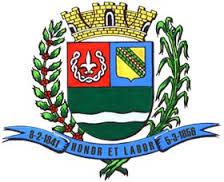 SECRETARIA DE FINANÇAS - CNPJ.01.958.948/0001-17PCA AJUDANTE BRAGA 108 CENTRO SANTA BRANCAData: 11/09/2017 11:19:09Transparência de Gestão Fiscal - LC 131 de 27 de maio 2009	Sistema CECAM (Página: 1 / 2)Empenho	Processo	CPF/CNPJ	Fornecedor	Descrição	Mod. Lic.	Licitação	Valor Empenhado	Valor Liquidado	Valor PagoMovimentação do dia 31 de Agosto de 201701.00.00 - PODER LEGISLATIVO01.01.00 - CAMARA MUNICIPAL01.01.00 - CAMARA MUNICIPAL01.01.00.01.000 - Legislativa01.01.00.01.31 - Ação Legislativa01.01.00.01.31.0001 - MANUTENÇÃO DA CAMARA01.01.00.01.31.0001.2001 - MANUTENÇÃO DA CAMARA01.01.00.01.31.0001.2001.33903001 - COMBUSTÍVEIS E LUBRIFICANTES AUTOMOTIVOS01.01.00.01.31.0001.2001.33903001.0111000 - GERAL279	0/0	065.954.984/0001-95	219 - ARNALDO MICHELLETTI JUNIOR01.01.00.01.31.0001.2001.33903039 - MATERIAL PARA MANUTENÇÃO DE VEÍCULOS01.01.00.01.31.0001.2001.33903039.0111000 - GERAL280	0/0	065.954.984/0001-95	219 - ARNALDO MICHELLETTI JUNIOR01.01.00.01.31.0001.2001.33903916 - MANUTENÇÃO E CONSERVAÇÃO DE BENS IMÓVEIS01.01.00.01.31.0001.2001.33903916.0111000 - GERAL, refere -se aos abastecimentos de gasolina comun nos veiculos da camara mun icipal no mes de agosto de 2017, refere - se aos abastecimentos de gasolina comum nos veiculos da camara no mes de agosto de 2017, pretinho gitanes 500ml para carro, shampoo gitanes 500ml p carro01.01.00.01.31.0001.2001.33903990 - SERVIÇOS DE PUBLICIDADE LEGAL01.01.00.01.31.0001.2001.33903990.0111000 - GERAL, REFERE -SE AOS SERVIÇOS DE ALVENARIA DEVIDO A VAZAMENTO DE AGUA , TROCA DE TUBULÇÃO CONHECÇOES DANIFICADAS , SERVÇOS DE REBOCA, CHAPISCO, ASSENTAMENTO DE REVESTIMENTOS CEREAMICO E LIMPEZA DOS SERVIÇOS NO BANHEIRO FEMININO DA CAMARA MUNICIPALREFERE - SE A CONTRATAÇÃO DE MAO DE OBRA PARA RECUPERAÇÃO E REFORÇO EM COBERTURA TELHADO DO EDIFICIO AJUDANTE BRAGA PREDIO D A CAMARA MUNICIPAL CONFORME PROCESSO 596 DE 03 DE AGOSTO DE 2017MODALIDADES DE LICITAÇÃOCO-C - CONVITE / COMPRAS/SERVIÇOSCONC - CONCURSO PÚBLICOCO-O - CONVITE / OBRASCP-C - CONCORRÊNCIA PUBLICA / COMPRAS/SERVIÇOSCP-O - CONCORRÊNCIA PUBLICA / OBRASDISP - DISPENSAIN-G - INEXIGIBILIDADEIS-C - ISENTO DE LICITAÇÕES / COMPRAS/SERVIÇOSCAMARA MUNICIPAL DE SANTA BRANCA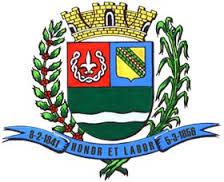 SECRETARIA DE FINANÇAS - CNPJ.01.958.948/0001-17PCA AJUDANTE BRAGA 108 CENTRO SANTA BRANCAData: 11/09/2017 11:19:09Transparência de Gestão Fiscal - LC 131 de 27 de maio 2009	Sistema CECAM (Página: 2 / 2)Empenho	Processo	CPF/CNPJ	Fornecedor	Descrição	Mod. Lic.	Licitação	Valor Empenhado	Valor Liquidado	Valor PagoIS-O - ISENTO DE LICITAÇÕES / OBRASPR-E - PREGAO ELETRÔNICOPR-G - PREGAO PRESENCIALTP-C - TOMADA DE PREÇOS / COMPRAS/SERVIÇOSTP-O - TOMADA DE PREÇOS / OBRASSANTA BRANCA, 31 de Agosto de 2017EVANDRO LUIZ DE MELO SOUSA1SP147248/0-8CHEFE DA COORD FINANCEIRADISPENSA D/00,00663,880,00DISPENSA D/00,007,300,002580/0023.957.804/0001-89485- AÇÃO COM DE MATERIAIS E SERVIÇOS D2740/0010.559.608/0001-04487- LUCIMEL EMPREITEIRA DOURADO LTDADISPENSA D/00,003.600,000,00DISPENSA D/00,0013.900,000,00160/0   048.066.047/0001-8419 - IMPRENSA OFICIAL DO ESTADO S/A IMES, emepnho global para pagamento dos serviços de publicação de materia oficial no diarioDISPENSA D/00,00322,660,00oficial do estado executivo 1 durante exercicio de 201701.01.00.01.31.0001.2001.33903995 - MANUTENÇÃO E CONSERVAÇÃO DE EQUIPAMENTOS DE PROCESSAMENTO DE DADOS01.01.00.01.31.0001.2001.33903995.0111000 - GERAL100/0   003.083.597/0001-7358 - COMPUTAÇÃO E ARTE SERV.DE INF.LTDA, Emepnho global para pagamento dos serviços de manutenção, reparos, instalaçoes,DISPENSA D/00,00600,000,00formataçoes,  de equipamentos de informatica conforme contratoSUBTOTAL------------------------------------------------------------------0,0019.093,840,00TOTAL------------------------------------------------------------------0,0019.093,840,00